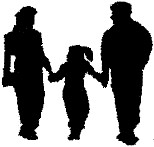 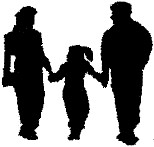 ΑΙΤΗΣΗ ΕΓΓΡΑΦΗΣ ΜΕΛΟΥΣΣτοιχεία Γονέα / ΚηδεμόναΕπώνυμο:ΠΡΟΣ: ΤΟ ΔΣ ΤΟΥ ΠΑΣΕΣΠΑ-ΟΜΙΛΟΥ ΟΤΕ
Παρακαλώ να εγκρίνετε την εγγραφή μου ως τακτικού μέλους του Συλλόγου.Συνημμένα σας υποβάλλω:Φωτοαντίγραφο κατάθεσης 20 € στο Λογαριασμό
	  671/747422-95
της Εθνικής Τράπεζας για την εισφορά μου στο Σύλλογο για το τρέχον έτος.Γνωμάτευση ΚΕΠΑ ή ισχύουσα Γνωμάτευση Υγειονομικής Επιτροπής με το ποσοστό αναπηρίας.          Ημερομηνία    /    / 20Ο/Η ΑΙΤ.......  (1)	Διαγράφεται το ΝΑΙ ή το ΟΧΙ.(2)	Τα στοιχεία αυτά συμπληρώνονται μόνο όταν υπάρχει και δεύτερο ανάπηρο παιδί.Στοιχεία Γονέα / ΚηδεμόναΌνομα:			    	   Πατρώνυμο:ΠΡΟΣ: ΤΟ ΔΣ ΤΟΥ ΠΑΣΕΣΠΑ-ΟΜΙΛΟΥ ΟΤΕ
Παρακαλώ να εγκρίνετε την εγγραφή μου ως τακτικού μέλους του Συλλόγου.Συνημμένα σας υποβάλλω:Φωτοαντίγραφο κατάθεσης 20 € στο Λογαριασμό
	  671/747422-95
της Εθνικής Τράπεζας για την εισφορά μου στο Σύλλογο για το τρέχον έτος.Γνωμάτευση ΚΕΠΑ ή ισχύουσα Γνωμάτευση Υγειονομικής Επιτροπής με το ποσοστό αναπηρίας.          Ημερομηνία    /    / 20Ο/Η ΑΙΤ.......  (1)	Διαγράφεται το ΝΑΙ ή το ΟΧΙ.(2)	Τα στοιχεία αυτά συμπληρώνονται μόνο όταν υπάρχει και δεύτερο ανάπηρο παιδί.Στοιχεία Γονέα / ΚηδεμόναΕργαζόμενος: ΠΡΟΣ: ΤΟ ΔΣ ΤΟΥ ΠΑΣΕΣΠΑ-ΟΜΙΛΟΥ ΟΤΕ
Παρακαλώ να εγκρίνετε την εγγραφή μου ως τακτικού μέλους του Συλλόγου.Συνημμένα σας υποβάλλω:Φωτοαντίγραφο κατάθεσης 20 € στο Λογαριασμό
	  671/747422-95
της Εθνικής Τράπεζας για την εισφορά μου στο Σύλλογο για το τρέχον έτος.Γνωμάτευση ΚΕΠΑ ή ισχύουσα Γνωμάτευση Υγειονομικής Επιτροπής με το ποσοστό αναπηρίας.          Ημερομηνία    /    / 20Ο/Η ΑΙΤ.......  (1)	Διαγράφεται το ΝΑΙ ή το ΟΧΙ.(2)	Τα στοιχεία αυτά συμπληρώνονται μόνο όταν υπάρχει και δεύτερο ανάπηρο παιδί.Στοιχεία Γονέα / ΚηδεμόναΚ.Α.Μ Υπαλλήλου:ΠΡΟΣ: ΤΟ ΔΣ ΤΟΥ ΠΑΣΕΣΠΑ-ΟΜΙΛΟΥ ΟΤΕ
Παρακαλώ να εγκρίνετε την εγγραφή μου ως τακτικού μέλους του Συλλόγου.Συνημμένα σας υποβάλλω:Φωτοαντίγραφο κατάθεσης 20 € στο Λογαριασμό
	  671/747422-95
της Εθνικής Τράπεζας για την εισφορά μου στο Σύλλογο για το τρέχον έτος.Γνωμάτευση ΚΕΠΑ ή ισχύουσα Γνωμάτευση Υγειονομικής Επιτροπής με το ποσοστό αναπηρίας.          Ημερομηνία    /    / 20Ο/Η ΑΙΤ.......  (1)	Διαγράφεται το ΝΑΙ ή το ΟΧΙ.(2)	Τα στοιχεία αυτά συμπληρώνονται μόνο όταν υπάρχει και δεύτερο ανάπηρο παιδί.Στοιχεία Γονέα / ΚηδεμόναΟδός/Αριθμός:ΠΡΟΣ: ΤΟ ΔΣ ΤΟΥ ΠΑΣΕΣΠΑ-ΟΜΙΛΟΥ ΟΤΕ
Παρακαλώ να εγκρίνετε την εγγραφή μου ως τακτικού μέλους του Συλλόγου.Συνημμένα σας υποβάλλω:Φωτοαντίγραφο κατάθεσης 20 € στο Λογαριασμό
	  671/747422-95
της Εθνικής Τράπεζας για την εισφορά μου στο Σύλλογο για το τρέχον έτος.Γνωμάτευση ΚΕΠΑ ή ισχύουσα Γνωμάτευση Υγειονομικής Επιτροπής με το ποσοστό αναπηρίας.          Ημερομηνία    /    / 20Ο/Η ΑΙΤ.......  (1)	Διαγράφεται το ΝΑΙ ή το ΟΧΙ.(2)	Τα στοιχεία αυτά συμπληρώνονται μόνο όταν υπάρχει και δεύτερο ανάπηρο παιδί.Στοιχεία Γονέα / ΚηδεμόναΣυνοικία:ΠΡΟΣ: ΤΟ ΔΣ ΤΟΥ ΠΑΣΕΣΠΑ-ΟΜΙΛΟΥ ΟΤΕ
Παρακαλώ να εγκρίνετε την εγγραφή μου ως τακτικού μέλους του Συλλόγου.Συνημμένα σας υποβάλλω:Φωτοαντίγραφο κατάθεσης 20 € στο Λογαριασμό
	  671/747422-95
της Εθνικής Τράπεζας για την εισφορά μου στο Σύλλογο για το τρέχον έτος.Γνωμάτευση ΚΕΠΑ ή ισχύουσα Γνωμάτευση Υγειονομικής Επιτροπής με το ποσοστό αναπηρίας.          Ημερομηνία    /    / 20Ο/Η ΑΙΤ.......  (1)	Διαγράφεται το ΝΑΙ ή το ΟΧΙ.(2)	Τα στοιχεία αυτά συμπληρώνονται μόνο όταν υπάρχει και δεύτερο ανάπηρο παιδί.Στοιχεία Γονέα / ΚηδεμόναΠόλη: 						Τ.Κ:ΠΡΟΣ: ΤΟ ΔΣ ΤΟΥ ΠΑΣΕΣΠΑ-ΟΜΙΛΟΥ ΟΤΕ
Παρακαλώ να εγκρίνετε την εγγραφή μου ως τακτικού μέλους του Συλλόγου.Συνημμένα σας υποβάλλω:Φωτοαντίγραφο κατάθεσης 20 € στο Λογαριασμό
	  671/747422-95
της Εθνικής Τράπεζας για την εισφορά μου στο Σύλλογο για το τρέχον έτος.Γνωμάτευση ΚΕΠΑ ή ισχύουσα Γνωμάτευση Υγειονομικής Επιτροπής με το ποσοστό αναπηρίας.          Ημερομηνία    /    / 20Ο/Η ΑΙΤ.......  (1)	Διαγράφεται το ΝΑΙ ή το ΟΧΙ.(2)	Τα στοιχεία αυτά συμπληρώνονται μόνο όταν υπάρχει και δεύτερο ανάπηρο παιδί.Στοιχεία Γονέα / ΚηδεμόναΤηλεφ. Οικίας, Εργασιας:ΠΡΟΣ: ΤΟ ΔΣ ΤΟΥ ΠΑΣΕΣΠΑ-ΟΜΙΛΟΥ ΟΤΕ
Παρακαλώ να εγκρίνετε την εγγραφή μου ως τακτικού μέλους του Συλλόγου.Συνημμένα σας υποβάλλω:Φωτοαντίγραφο κατάθεσης 20 € στο Λογαριασμό
	  671/747422-95
της Εθνικής Τράπεζας για την εισφορά μου στο Σύλλογο για το τρέχον έτος.Γνωμάτευση ΚΕΠΑ ή ισχύουσα Γνωμάτευση Υγειονομικής Επιτροπής με το ποσοστό αναπηρίας.          Ημερομηνία    /    / 20Ο/Η ΑΙΤ.......  (1)	Διαγράφεται το ΝΑΙ ή το ΟΧΙ.(2)	Τα στοιχεία αυτά συμπληρώνονται μόνο όταν υπάρχει και δεύτερο ανάπηρο παιδί.Στοιχεία Γονέα / ΚηδεμόναΑρ. Κινητού:ΠΡΟΣ: ΤΟ ΔΣ ΤΟΥ ΠΑΣΕΣΠΑ-ΟΜΙΛΟΥ ΟΤΕ
Παρακαλώ να εγκρίνετε την εγγραφή μου ως τακτικού μέλους του Συλλόγου.Συνημμένα σας υποβάλλω:Φωτοαντίγραφο κατάθεσης 20 € στο Λογαριασμό
	  671/747422-95
της Εθνικής Τράπεζας για την εισφορά μου στο Σύλλογο για το τρέχον έτος.Γνωμάτευση ΚΕΠΑ ή ισχύουσα Γνωμάτευση Υγειονομικής Επιτροπής με το ποσοστό αναπηρίας.          Ημερομηνία    /    / 20Ο/Η ΑΙΤ.......  (1)	Διαγράφεται το ΝΑΙ ή το ΟΧΙ.(2)	Τα στοιχεία αυτά συμπληρώνονται μόνο όταν υπάρχει και δεύτερο ανάπηρο παιδί.Στοιχεία Γονέα / ΚηδεμόναΥπηρεσία:ΠΡΟΣ: ΤΟ ΔΣ ΤΟΥ ΠΑΣΕΣΠΑ-ΟΜΙΛΟΥ ΟΤΕ
Παρακαλώ να εγκρίνετε την εγγραφή μου ως τακτικού μέλους του Συλλόγου.Συνημμένα σας υποβάλλω:Φωτοαντίγραφο κατάθεσης 20 € στο Λογαριασμό
	  671/747422-95
της Εθνικής Τράπεζας για την εισφορά μου στο Σύλλογο για το τρέχον έτος.Γνωμάτευση ΚΕΠΑ ή ισχύουσα Γνωμάτευση Υγειονομικής Επιτροπής με το ποσοστό αναπηρίας.          Ημερομηνία    /    / 20Ο/Η ΑΙΤ.......  (1)	Διαγράφεται το ΝΑΙ ή το ΟΧΙ.(2)	Τα στοιχεία αυτά συμπληρώνονται μόνο όταν υπάρχει και δεύτερο ανάπηρο παιδί.Στοιχεία Γονέα / ΚηδεμόναΣύλλογος :ΠΡΟΣ: ΤΟ ΔΣ ΤΟΥ ΠΑΣΕΣΠΑ-ΟΜΙΛΟΥ ΟΤΕ
Παρακαλώ να εγκρίνετε την εγγραφή μου ως τακτικού μέλους του Συλλόγου.Συνημμένα σας υποβάλλω:Φωτοαντίγραφο κατάθεσης 20 € στο Λογαριασμό
	  671/747422-95
της Εθνικής Τράπεζας για την εισφορά μου στο Σύλλογο για το τρέχον έτος.Γνωμάτευση ΚΕΠΑ ή ισχύουσα Γνωμάτευση Υγειονομικής Επιτροπής με το ποσοστό αναπηρίας.          Ημερομηνία    /    / 20Ο/Η ΑΙΤ.......  (1)	Διαγράφεται το ΝΑΙ ή το ΟΧΙ.(2)	Τα στοιχεία αυτά συμπληρώνονται μόνο όταν υπάρχει και δεύτερο ανάπηρο παιδί.Στοιχεία Γονέα / Κηδεμόναe-mail:ΠΡΟΣ: ΤΟ ΔΣ ΤΟΥ ΠΑΣΕΣΠΑ-ΟΜΙΛΟΥ ΟΤΕ
Παρακαλώ να εγκρίνετε την εγγραφή μου ως τακτικού μέλους του Συλλόγου.Συνημμένα σας υποβάλλω:Φωτοαντίγραφο κατάθεσης 20 € στο Λογαριασμό
	  671/747422-95
της Εθνικής Τράπεζας για την εισφορά μου στο Σύλλογο για το τρέχον έτος.Γνωμάτευση ΚΕΠΑ ή ισχύουσα Γνωμάτευση Υγειονομικής Επιτροπής με το ποσοστό αναπηρίας.          Ημερομηνία    /    / 20Ο/Η ΑΙΤ.......  (1)	Διαγράφεται το ΝΑΙ ή το ΟΧΙ.(2)	Τα στοιχεία αυτά συμπληρώνονται μόνο όταν υπάρχει και δεύτερο ανάπηρο παιδί.Στοιχεία Γονέα / ΚηδεμόναΑΦΜ:ΠΡΟΣ: ΤΟ ΔΣ ΤΟΥ ΠΑΣΕΣΠΑ-ΟΜΙΛΟΥ ΟΤΕ
Παρακαλώ να εγκρίνετε την εγγραφή μου ως τακτικού μέλους του Συλλόγου.Συνημμένα σας υποβάλλω:Φωτοαντίγραφο κατάθεσης 20 € στο Λογαριασμό
	  671/747422-95
της Εθνικής Τράπεζας για την εισφορά μου στο Σύλλογο για το τρέχον έτος.Γνωμάτευση ΚΕΠΑ ή ισχύουσα Γνωμάτευση Υγειονομικής Επιτροπής με το ποσοστό αναπηρίας.          Ημερομηνία    /    / 20Ο/Η ΑΙΤ.......  (1)	Διαγράφεται το ΝΑΙ ή το ΟΧΙ.(2)	Τα στοιχεία αυτά συμπληρώνονται μόνο όταν υπάρχει και δεύτερο ανάπηρο παιδί.Στοιχεία Παιδιού/Παιδιών ΑΜΕΑΕπώνυμο παιδιού:ΠΡΟΣ: ΤΟ ΔΣ ΤΟΥ ΠΑΣΕΣΠΑ-ΟΜΙΛΟΥ ΟΤΕ
Παρακαλώ να εγκρίνετε την εγγραφή μου ως τακτικού μέλους του Συλλόγου.Συνημμένα σας υποβάλλω:Φωτοαντίγραφο κατάθεσης 20 € στο Λογαριασμό
	  671/747422-95
της Εθνικής Τράπεζας για την εισφορά μου στο Σύλλογο για το τρέχον έτος.Γνωμάτευση ΚΕΠΑ ή ισχύουσα Γνωμάτευση Υγειονομικής Επιτροπής με το ποσοστό αναπηρίας.          Ημερομηνία    /    / 20Ο/Η ΑΙΤ.......  (1)	Διαγράφεται το ΝΑΙ ή το ΟΧΙ.(2)	Τα στοιχεία αυτά συμπληρώνονται μόνο όταν υπάρχει και δεύτερο ανάπηρο παιδί.Στοιχεία Παιδιού/Παιδιών ΑΜΕΑΌνομα παιδιού:ΠΡΟΣ: ΤΟ ΔΣ ΤΟΥ ΠΑΣΕΣΠΑ-ΟΜΙΛΟΥ ΟΤΕ
Παρακαλώ να εγκρίνετε την εγγραφή μου ως τακτικού μέλους του Συλλόγου.Συνημμένα σας υποβάλλω:Φωτοαντίγραφο κατάθεσης 20 € στο Λογαριασμό
	  671/747422-95
της Εθνικής Τράπεζας για την εισφορά μου στο Σύλλογο για το τρέχον έτος.Γνωμάτευση ΚΕΠΑ ή ισχύουσα Γνωμάτευση Υγειονομικής Επιτροπής με το ποσοστό αναπηρίας.          Ημερομηνία    /    / 20Ο/Η ΑΙΤ.......  (1)	Διαγράφεται το ΝΑΙ ή το ΟΧΙ.(2)	Τα στοιχεία αυτά συμπληρώνονται μόνο όταν υπάρχει και δεύτερο ανάπηρο παιδί.Στοιχεία Παιδιού/Παιδιών ΑΜΕΑΌνομα πατρός:ΠΡΟΣ: ΤΟ ΔΣ ΤΟΥ ΠΑΣΕΣΠΑ-ΟΜΙΛΟΥ ΟΤΕ
Παρακαλώ να εγκρίνετε την εγγραφή μου ως τακτικού μέλους του Συλλόγου.Συνημμένα σας υποβάλλω:Φωτοαντίγραφο κατάθεσης 20 € στο Λογαριασμό
	  671/747422-95
της Εθνικής Τράπεζας για την εισφορά μου στο Σύλλογο για το τρέχον έτος.Γνωμάτευση ΚΕΠΑ ή ισχύουσα Γνωμάτευση Υγειονομικής Επιτροπής με το ποσοστό αναπηρίας.          Ημερομηνία    /    / 20Ο/Η ΑΙΤ.......  (1)	Διαγράφεται το ΝΑΙ ή το ΟΧΙ.(2)	Τα στοιχεία αυτά συμπληρώνονται μόνο όταν υπάρχει και δεύτερο ανάπηρο παιδί.Στοιχεία Παιδιού/Παιδιών ΑΜΕΑΠάθηση:ΠΡΟΣ: ΤΟ ΔΣ ΤΟΥ ΠΑΣΕΣΠΑ-ΟΜΙΛΟΥ ΟΤΕ
Παρακαλώ να εγκρίνετε την εγγραφή μου ως τακτικού μέλους του Συλλόγου.Συνημμένα σας υποβάλλω:Φωτοαντίγραφο κατάθεσης 20 € στο Λογαριασμό
	  671/747422-95
της Εθνικής Τράπεζας για την εισφορά μου στο Σύλλογο για το τρέχον έτος.Γνωμάτευση ΚΕΠΑ ή ισχύουσα Γνωμάτευση Υγειονομικής Επιτροπής με το ποσοστό αναπηρίας.          Ημερομηνία    /    / 20Ο/Η ΑΙΤ.......  (1)	Διαγράφεται το ΝΑΙ ή το ΟΧΙ.(2)	Τα στοιχεία αυτά συμπληρώνονται μόνο όταν υπάρχει και δεύτερο ανάπηρο παιδί.Στοιχεία Παιδιού/Παιδιών ΑΜΕΑΗμερομηνία Γεννήσεως:ΠΡΟΣ: ΤΟ ΔΣ ΤΟΥ ΠΑΣΕΣΠΑ-ΟΜΙΛΟΥ ΟΤΕ
Παρακαλώ να εγκρίνετε την εγγραφή μου ως τακτικού μέλους του Συλλόγου.Συνημμένα σας υποβάλλω:Φωτοαντίγραφο κατάθεσης 20 € στο Λογαριασμό
	  671/747422-95
της Εθνικής Τράπεζας για την εισφορά μου στο Σύλλογο για το τρέχον έτος.Γνωμάτευση ΚΕΠΑ ή ισχύουσα Γνωμάτευση Υγειονομικής Επιτροπής με το ποσοστό αναπηρίας.          Ημερομηνία    /    / 20Ο/Η ΑΙΤ.......  (1)	Διαγράφεται το ΝΑΙ ή το ΟΧΙ.(2)	Τα στοιχεία αυτά συμπληρώνονται μόνο όταν υπάρχει και δεύτερο ανάπηρο παιδί.Στοιχεία Παιδιού/Παιδιών ΑΜΕΑΚεφάλαιο Αλληλοβοηθείας: ΝΑΙ/ΟΧΙ (1)ΠΡΟΣ: ΤΟ ΔΣ ΤΟΥ ΠΑΣΕΣΠΑ-ΟΜΙΛΟΥ ΟΤΕ
Παρακαλώ να εγκρίνετε την εγγραφή μου ως τακτικού μέλους του Συλλόγου.Συνημμένα σας υποβάλλω:Φωτοαντίγραφο κατάθεσης 20 € στο Λογαριασμό
	  671/747422-95
της Εθνικής Τράπεζας για την εισφορά μου στο Σύλλογο για το τρέχον έτος.Γνωμάτευση ΚΕΠΑ ή ισχύουσα Γνωμάτευση Υγειονομικής Επιτροπής με το ποσοστό αναπηρίας.          Ημερομηνία    /    / 20Ο/Η ΑΙΤ.......  (1)	Διαγράφεται το ΝΑΙ ή το ΟΧΙ.(2)	Τα στοιχεία αυτά συμπληρώνονται μόνο όταν υπάρχει και δεύτερο ανάπηρο παιδί.Στοιχεία Παιδιού/Παιδιών ΑΜΕΑΛογαριασμός Νεότητας: ΝΑΙ/ΟΧΙ (1)ΠΡΟΣ: ΤΟ ΔΣ ΤΟΥ ΠΑΣΕΣΠΑ-ΟΜΙΛΟΥ ΟΤΕ
Παρακαλώ να εγκρίνετε την εγγραφή μου ως τακτικού μέλους του Συλλόγου.Συνημμένα σας υποβάλλω:Φωτοαντίγραφο κατάθεσης 20 € στο Λογαριασμό
	  671/747422-95
της Εθνικής Τράπεζας για την εισφορά μου στο Σύλλογο για το τρέχον έτος.Γνωμάτευση ΚΕΠΑ ή ισχύουσα Γνωμάτευση Υγειονομικής Επιτροπής με το ποσοστό αναπηρίας.          Ημερομηνία    /    / 20Ο/Η ΑΙΤ.......  (1)	Διαγράφεται το ΝΑΙ ή το ΟΧΙ.(2)	Τα στοιχεία αυτά συμπληρώνονται μόνο όταν υπάρχει και δεύτερο ανάπηρο παιδί.Στοιχεία Παιδιού/Παιδιών ΑΜΕΑΕπώνυμο παιδιού: (2)ΠΡΟΣ: ΤΟ ΔΣ ΤΟΥ ΠΑΣΕΣΠΑ-ΟΜΙΛΟΥ ΟΤΕ
Παρακαλώ να εγκρίνετε την εγγραφή μου ως τακτικού μέλους του Συλλόγου.Συνημμένα σας υποβάλλω:Φωτοαντίγραφο κατάθεσης 20 € στο Λογαριασμό
	  671/747422-95
της Εθνικής Τράπεζας για την εισφορά μου στο Σύλλογο για το τρέχον έτος.Γνωμάτευση ΚΕΠΑ ή ισχύουσα Γνωμάτευση Υγειονομικής Επιτροπής με το ποσοστό αναπηρίας.          Ημερομηνία    /    / 20Ο/Η ΑΙΤ.......  (1)	Διαγράφεται το ΝΑΙ ή το ΟΧΙ.(2)	Τα στοιχεία αυτά συμπληρώνονται μόνο όταν υπάρχει και δεύτερο ανάπηρο παιδί.Στοιχεία Παιδιού/Παιδιών ΑΜΕΑΌνομα παιδιού:ΠΡΟΣ: ΤΟ ΔΣ ΤΟΥ ΠΑΣΕΣΠΑ-ΟΜΙΛΟΥ ΟΤΕ
Παρακαλώ να εγκρίνετε την εγγραφή μου ως τακτικού μέλους του Συλλόγου.Συνημμένα σας υποβάλλω:Φωτοαντίγραφο κατάθεσης 20 € στο Λογαριασμό
	  671/747422-95
της Εθνικής Τράπεζας για την εισφορά μου στο Σύλλογο για το τρέχον έτος.Γνωμάτευση ΚΕΠΑ ή ισχύουσα Γνωμάτευση Υγειονομικής Επιτροπής με το ποσοστό αναπηρίας.          Ημερομηνία    /    / 20Ο/Η ΑΙΤ.......  (1)	Διαγράφεται το ΝΑΙ ή το ΟΧΙ.(2)	Τα στοιχεία αυτά συμπληρώνονται μόνο όταν υπάρχει και δεύτερο ανάπηρο παιδί.Στοιχεία Παιδιού/Παιδιών ΑΜΕΑΌνομα πατρός:ΠΡΟΣ: ΤΟ ΔΣ ΤΟΥ ΠΑΣΕΣΠΑ-ΟΜΙΛΟΥ ΟΤΕ
Παρακαλώ να εγκρίνετε την εγγραφή μου ως τακτικού μέλους του Συλλόγου.Συνημμένα σας υποβάλλω:Φωτοαντίγραφο κατάθεσης 20 € στο Λογαριασμό
	  671/747422-95
της Εθνικής Τράπεζας για την εισφορά μου στο Σύλλογο για το τρέχον έτος.Γνωμάτευση ΚΕΠΑ ή ισχύουσα Γνωμάτευση Υγειονομικής Επιτροπής με το ποσοστό αναπηρίας.          Ημερομηνία    /    / 20Ο/Η ΑΙΤ.......  (1)	Διαγράφεται το ΝΑΙ ή το ΟΧΙ.(2)	Τα στοιχεία αυτά συμπληρώνονται μόνο όταν υπάρχει και δεύτερο ανάπηρο παιδί.Στοιχεία Παιδιού/Παιδιών ΑΜΕΑΠάθηση:ΠΡΟΣ: ΤΟ ΔΣ ΤΟΥ ΠΑΣΕΣΠΑ-ΟΜΙΛΟΥ ΟΤΕ
Παρακαλώ να εγκρίνετε την εγγραφή μου ως τακτικού μέλους του Συλλόγου.Συνημμένα σας υποβάλλω:Φωτοαντίγραφο κατάθεσης 20 € στο Λογαριασμό
	  671/747422-95
της Εθνικής Τράπεζας για την εισφορά μου στο Σύλλογο για το τρέχον έτος.Γνωμάτευση ΚΕΠΑ ή ισχύουσα Γνωμάτευση Υγειονομικής Επιτροπής με το ποσοστό αναπηρίας.          Ημερομηνία    /    / 20Ο/Η ΑΙΤ.......  (1)	Διαγράφεται το ΝΑΙ ή το ΟΧΙ.(2)	Τα στοιχεία αυτά συμπληρώνονται μόνο όταν υπάρχει και δεύτερο ανάπηρο παιδί.Στοιχεία Παιδιού/Παιδιών ΑΜΕΑΗμερομηνία Γεννήσεως:ΠΡΟΣ: ΤΟ ΔΣ ΤΟΥ ΠΑΣΕΣΠΑ-ΟΜΙΛΟΥ ΟΤΕ
Παρακαλώ να εγκρίνετε την εγγραφή μου ως τακτικού μέλους του Συλλόγου.Συνημμένα σας υποβάλλω:Φωτοαντίγραφο κατάθεσης 20 € στο Λογαριασμό
	  671/747422-95
της Εθνικής Τράπεζας για την εισφορά μου στο Σύλλογο για το τρέχον έτος.Γνωμάτευση ΚΕΠΑ ή ισχύουσα Γνωμάτευση Υγειονομικής Επιτροπής με το ποσοστό αναπηρίας.          Ημερομηνία    /    / 20Ο/Η ΑΙΤ.......  (1)	Διαγράφεται το ΝΑΙ ή το ΟΧΙ.(2)	Τα στοιχεία αυτά συμπληρώνονται μόνο όταν υπάρχει και δεύτερο ανάπηρο παιδί.Στοιχεία Παιδιού/Παιδιών ΑΜΕΑΚεφάλαιο Αλληλοβοηθείας: ΝΑΙ/ΟΧΙ (1)ΠΡΟΣ: ΤΟ ΔΣ ΤΟΥ ΠΑΣΕΣΠΑ-ΟΜΙΛΟΥ ΟΤΕ
Παρακαλώ να εγκρίνετε την εγγραφή μου ως τακτικού μέλους του Συλλόγου.Συνημμένα σας υποβάλλω:Φωτοαντίγραφο κατάθεσης 20 € στο Λογαριασμό
	  671/747422-95
της Εθνικής Τράπεζας για την εισφορά μου στο Σύλλογο για το τρέχον έτος.Γνωμάτευση ΚΕΠΑ ή ισχύουσα Γνωμάτευση Υγειονομικής Επιτροπής με το ποσοστό αναπηρίας.          Ημερομηνία    /    / 20Ο/Η ΑΙΤ.......  (1)	Διαγράφεται το ΝΑΙ ή το ΟΧΙ.(2)	Τα στοιχεία αυτά συμπληρώνονται μόνο όταν υπάρχει και δεύτερο ανάπηρο παιδί.Στοιχεία Παιδιού/Παιδιών ΑΜΕΑΛογαριασμός Νεότητας: ΝΑΙ/ΟΧΙ (2)ΠΡΟΣ: ΤΟ ΔΣ ΤΟΥ ΠΑΣΕΣΠΑ-ΟΜΙΛΟΥ ΟΤΕ
Παρακαλώ να εγκρίνετε την εγγραφή μου ως τακτικού μέλους του Συλλόγου.Συνημμένα σας υποβάλλω:Φωτοαντίγραφο κατάθεσης 20 € στο Λογαριασμό
	  671/747422-95
της Εθνικής Τράπεζας για την εισφορά μου στο Σύλλογο για το τρέχον έτος.Γνωμάτευση ΚΕΠΑ ή ισχύουσα Γνωμάτευση Υγειονομικής Επιτροπής με το ποσοστό αναπηρίας.          Ημερομηνία    /    / 20Ο/Η ΑΙΤ.......  (1)	Διαγράφεται το ΝΑΙ ή το ΟΧΙ.(2)	Τα στοιχεία αυτά συμπληρώνονται μόνο όταν υπάρχει και δεύτερο ανάπηρο παιδί.